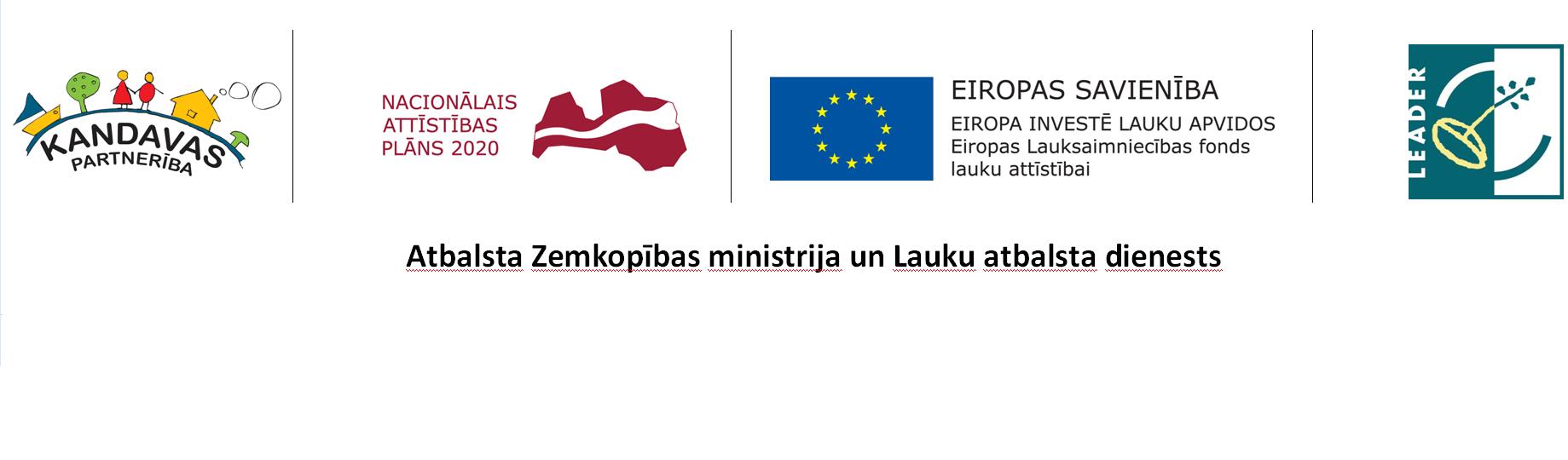 LEADER PROJEKTU IESNIEGUMU VĒRTĒŠANAS VEIDLAPAProjektu iesniegumu pieņemšanas 1.kārta no 2016.gada 2.maija – 2.jūnijamRīcība “Atbalsts uzņēmējdarbības (izņemot tūrisma jomu) uzsākšanai un attīstībai”Projekta Nr.________________Projekta nosaukums__________________________________________________Projekta vērtētājs (vārds, uzvārds, paraksts): ___________________Datums: __________Nr.p.k.KritērijsVērtējumsVērtējuma komentāriNr.p.k.KritērijsVērtējuma komentāri1.1.Projekts ir izstrādāts pamatojoties uz Kandavas Partnerības attīstības stratēģiju un tas atbilst šīs Rīcības mērķim, aktivitātēm2.1. Projekta iesniegumā plānotās aktivitātes ir skaidri definētas2.2.Ir pamatota produkta/ pakalpojuma vajadzība tirgū (patērētājam)2.3.Projekts sekmēs produktu/ pakalpojumu noieta tirgus palielināšanos 2.4. Projekta rezultātu uzturēšana pēc projekta īstenošanas2.5.Projekts balstīts uz vietējā teritorijā esošo resursu un potenciāla izmantošanu2.6.Projekta ietvaros paredzētās investīcijas vērstas  uz lauksaimniecības produktu pārstrādi2.7.Projekta rezultātā jaunradīto darba vietu skaits2.8.Projekta rezultāts ir inovatīvs 2.9.Projekts tiek īstenots kā kopprojekts Kopējais  punktu skaits